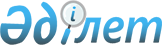 О внесении изменений в решение акима села Юбилейное от 17 ноября 2011 года № 1 "О присвоении наименований улицам села Юбилейное"Решение акима села Юбилейное Тарановского района Костанайской области от 24 апреля 2014 года № 1. Зарегистрировано Департаментом юстиции Костанайской области 3 июня 2014 года № 4788

      В соответствии с Законом Республики Казахстан от 21 января 2013 года "О внесении изменений и дополнений в некоторые законодательные акты Республики Казахстан по вопросам ономастики" аким села Юбилейное РЕШИЛ:



      1. Внести в решение акима села Юбилейное от 17 ноября 2011 года  № 1 "О присвоении наименований улицам села Юбилейное" (зарегистрировано в Реестре государственной регистрации нормативных правовых актов под № 9-18-152, опубликовано 26 января 2012 года в районной газете "Маяк") следующие изменения:



      в заголовке и по всему тексту решения на государственном языке слова "селосының", "селосы" заменить соответственно словами "ауылының", "ауылы", текст на русском языке не изменяется.



      2. Настоящее решение вводится в действие по истечении десяти календарных дней после дня его первого официального опубликования.      Аким

      села Юбилейное                             К. Кубенов
					© 2012. РГП на ПХВ «Институт законодательства и правовой информации Республики Казахстан» Министерства юстиции Республики Казахстан
				